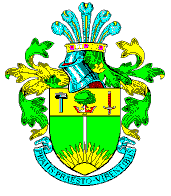 Consultation on the draft planYour Voice, Your Town, Your Future  The 2nd draft of the East Grinstead Neighbourhood Plan and Sustainability Appraisal are now open for public consultation.  You may send your comments and thoughts to us, however it is useful if you follow the below format to ensure that the comments are attributed to the correct part of the plan.   All responses will be considered as to whether any adjustment or change to the plan is needed. The section at the end is for general comments (non policy related). The consultation will be open from 09.00 on Monday 27th July through to 12.00 (noon) on Monday 21st September.    All responses will become part of the official documentation and may be published.    Responses may be emailed to neighbourhoodplan@eastgrinstead.gov.uk or you may write to The Town Clerk, East Grinstead Town Council,  East Court, College Lane, East Grinstead, RH193LT      Your name:                                                                                  Your post code:PLEASE ADVISE ANY COMMENTS ON:TOWNWIDE POLICIESSITE SPECIFIC POLICIESGeneral Comments Comments on the accompanying Sustainability AppraisalThank you Policy EG1 Protection of the High Weald AONBPolicy EG2 Areas of Development ConstraintPolicy EG3 Promoting Good Design PolicyEG4 Heritage Assets PolicyPolicy EG5 Housing Proposals Policy EG6A Housing Sites with Planning PermissionPolicy EG6B Housing Sites AllocatedPolicy EG7 Housing Mix and DensityPolicy EG8 East Grinstead Town CentrePolicy EG9 Temporary Community UsesPolicy EG10 Employment ProvisionPolicy EG11 Mitigating Highway ImpactsPolicy EG12 Car ParkingPolicy EG13 Embracing Modern TechnologyPolicy EG14 Protection of Open Space Policy EG15 Alternative Sports ProvisionPolicy EG16 Ashdown Forest ProtectionPolicy SS1 Railway ApproachPolicy SS2 Queens WalkPolicy SS3 Imberhorne School, Windmill RoadPolicy SS4 Birches Industrial EstatePolicy SS5 Charlwood’s Industrial EstatePolicy SS6 Queen Victoria Hospital Policy SS7 St. Margaret’s LoopPolicy SS8 Land to the south of Birches Industrial Estate and west of Imberhorne Lane 